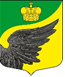 Фёдоровское городское поселениеТосненского муниципального района Ленинградской областиАдминистрацияПостановление17.05.2023 № 302О создании учебно-консультационногопункта по гражданской обороне ичрезвычайным ситуациям на территорииФёдоровского городского поселения Тосненского муниципального района Ленинградской области В соответствии с требованиями Федеральных законов от 21 декабря 1994 № 68-ФЗ «О защите населения и территорий от чрезвычайных ситуаций природного и техногенного характера», от 12 февраля 1998 № 28-ФЗ «О гражданской обороне», от 06 октября 2003 № 131-ФЗ «Об общих принципах организации местного самоуправления в Российской Федерации», постановлений Правительства Российской Федерации от 02.11.2000 № 841 «Об утверждении Положения о подготовке населения в области гражданской обороны», от 18.09.2020 № 1485 «Об утверждении Положения о подготовке граждан Российской Федерации, иностранных граждан и лиц без гражданства в области защиты от чрезвычайных ситуаций природного и техногенного характера» и в целях обучения неработающего населения Фёдоровского городского поселения Тосненского муниципального района Ленинградской области в области гражданской обороны и защиты от чрезвычайных ситуаций, администрация Фёдоровского городского поселения Тосненского муниципального района Ленинградской областиПОСТАНОВЛЯЕТ:1. Создать учебно-консультационный пункт по гражданской обороне и чрезвычайным ситуациям на территории Фёдоровского городского поселения (далее – УКП ГОЧС) на базе читального зала Фёдоровской поселковой библиотеки, расположенной по адресу: Ленинградская область, Тосненский район, Фёдоровское городское поселение, улица Шоссейная, дом 7. 2. Утвердить прилагаемое Положение об УКП ГОЧС для обучения неработающего населения на территории Фёдоровского городского поселения Тосненского муниципального района Ленинградской области (далее – Фёдоровское городское поселение) (приложение 1).3. Утвердить состав УКП ГОЧС (приложение 2). 4. Руководителю УКП ГОЧС обеспечить разработку и утверждение основных организационных документов, определить порядок работы УКП ГОЧС, организацию проведения занятий и консультаций, руководство, координацию и контроль за подготовкой неработающего населения, другие организационные вопросы. 5. Признать утратившим силу постановление администрации Федоровского сельского поселения Тосненского района Ленинградской области от 01.07.2015 № 148 «О создании учебно-консультационного пункта по гражданской обороне и чрезвычайным ситуациям».6. Обеспечить официальное опубликование (обнародование) настоящего постановления.7. Контроль за исполнением настоящего постановления оставляю за собой.Глава администрации                                                                                 М.И. НосовИсп. Иванов М. В.тел. 8(813-61)65-323   ПОЛОЖЕНИЕоб учебно-консультационном пункте по гражданской оборонеи чрезвычайным ситуациям на территории Фёдоровского городского поселения Тосненского муниципального района Ленинградской областиОбщие положенияУчебно-консультационный пункт по гражданской обороне и чрезвычайным ситуациям на территории Фёдоровского городского поселения Тосненского муниципального района Ленинградской области (далее – УКП ГОЧС) создан в соответствии с требованиями Федеральных законов от 21 декабря 1994 № 68-ФЗ «О защите населения и территорий от чрезвычайных ситуаций природного и техногенного характера», от 12 февраля 1998 № 28-ФЗ «О гражданской обороне», от 06 октября 2003 № 131-ФЗ «Об общих принципах организации местного самоуправления в Российской Федерации», постановлений Правительства Российской Федерации от 02.11.2000 № 841 «Об утверждении Положения о подготовке населения в области гражданской обороны», от 18.09.2020 № 1485 «Об утверждении Положения о подготовке граждан Российской Федерации, иностранных граждан и лиц без гражданства в области защиты от чрезвычайных ситуаций природного и техногенного характера».УКП ГОЧС – специально оборудованное помещение, предназначенное для проведения мероприятий по подготовке неработающего населения по вопросам действий при угрозе и возникновении чрезвычайных ситуаций и военных конфликтов, а также оказания консультационных услуг другим группам населения в области гражданской обороны и защиты от чрезвычайных ситуаций.Цели и задачиГлавная цель создания УКП ГОЧС – обеспечение необходимых условий для подготовки неработающего населения по вопросам гражданской обороны и защиты от чрезвычайных ситуаций (далее – ГОЧС) по месту жительства.Основными задачами УКП ГОЧС являются:проведение информирования неработающего населения по примерным программам, разработанным МЧС России;выработка практических навыков для действий в условиях чрезвычайных ситуаций мирного и военного времени;обучение граждан способам защиты от современных средств поражения;повышение уровня морально-психологического состояния населения в условиях угрозы и возникновения чрезвычайных ситуаций, а также при ликвидации их последствий;пропаганда важности и необходимости всех мероприятий ГОЧС в современных условиях.Формы обучения населения в УКП ГОЧСПодготовка населения, не занятого в сфере производства и обслуживания (неработающего населения), осуществляется путем периодического проведения бесед, лекций, тематических занятий, консультаций, просмотров кино-видеофильмов. Важной формой обучения этой категории населения является изучение пособий, памяток, буклетов, прослушивание радиопередач и просмотр телепрограмм по вопросам защиты от ЧС. Неработающее население также привлекается к участию в учениях и тренировках по месту жительства, на которых главное внимание обращается на отработку практических действий в ЧС. К проведению занятий по медицинским темам привлекаются медицинские работники, имеющие необходимую подготовку.Структура и руководство УКПНепосредственное руководство УКП ГОЧС и общее руководство по подготовке неработающего населения в УКП ГОЧС осуществляет руководитель УКП ГОЧС. Руководитель УКП ГОЧС отвечает за планирование, организацию и обучение неработающего населения, состояние учебно-материальной базы УКП ГОЧС. Руководитель УКП ГОЧС обязан: разрабатывать и вести планирующие, учетные и отчетные документы; в соответствии с планом работы УКП проводить занятия и консультации; осуществлять контроль за ходом самостоятельного обучения населения и оказывать индивидуальную методическую помощь обучаемым; вести учет подготовки и посещения занятий и консультаций неработающим населением; составлять заявки на приобретение учебных и наглядных пособий, технических средств обучения, литературы, организовать их учет, хранение и своевременное списание; следить за содержанием помещения, соблюдением правил пожарной безопасности.Руководителю УКП ГОЧС подчиняются организаторы (консультанты) УКП ГОЧС.Методика работыРабота УКП ГОЧС строится по двум направлениям: первое – обучение по программе, рассчитанной на 12 часов учебного периода; второе – проведение консультативной работы. Подготовка неработающего населения проводится с учетом возраста, состояния здоровья и уровня знаний в области гражданской обороны. Длительность и время проведения занятий составляют 45 минут. Руководитель ведет журнал учета посещаемости занятий, разрабатывает конспекты занятий к тематике обучения. Формы занятий: лекции; беседы (консультации) и занятия в форме вопросов и ответов; просмотр учебных видеозаписей и фильмов; самостоятельное изучение учебно-методических пособий и памяток.Жилищно-эксплуатационные организации любой формы собственности принимают непосредственное участие в работе УКП ГОЧС:ежегодно составляют по адресные списки неработающего населения;организуют посещение УКП ГОЧС неработающим населением;направляют по заявкам УКП ГОЧС должностных лиц для проведения занятий, выделяют необходимые помещения (убежища) для проведения практических и других занятий и т.п.Обучение населения осуществляется путем:проведения занятий по программе, утвержденной главой администрации поселения;проведения пропагандистских и агитационных мероприятий (беседы, лекции, вечера вопросов и ответов, консультации, показ учебных кино- и видеофильмов и другие), проводимых по планам должностных лиц гражданской обороны и  ликвидации чрезвычайных ситуаций;распространения и чтения памяток, листовок, пособий, прослушивания радиопередач и просмотра телепрограмм по тематике гражданской обороны и защиты от чрезвычайных ситуаций:участия в учениях и тренировках по гражданской обороне и защите от чрезвычайных ситуаций.Основное внимание при обучении неработающего населения обращается на морально-психологическую подготовку людей, их умелые действия в чрезвычайных ситуациях, характерных для мест проживания, воспитание у них чувства высокой ответственности за свою подготовку и подготовку семьи к защите от чрезвычайных ситуаций мирного и военного времени.Обучение населения осуществляется круглогодично. Наиболее целесообразный срок обучения в группах в зимне-весенний период времени с 15 февраля по 31 мая и в осенне-зимний период времени с 15 октября по 23 декабря. В другое время, по возможности, проводятся консультации и иные мероприятия.Для проведения занятий обучаемые сводятся в учебные группы. Группы создаются из жителей одного дома (нескольких малых домов или подъездов). Наиболее оптимальным вариантом является группа из 10-15 человек. При создании учебных групп желательно учитывать возраст, состояние здоровья, уровень подготовки обучаемых по вопросам гражданской обороны и защиты от чрезвычайных ситуаций. В каждой группе назначается старший, как правило  из числа офицеров, прапорщиков запаса, активистов и ветеранов гражданской обороны. По возможности, за учебными группами должны быть закреплены постоянные места проведения занятий.С учетом местных условий и подготовленности обучаемых тематику занятий ежегодно уточняет глава администрации поселения.ДокументацияРуководителю УКП ГОЧС необходимо иметь следующую документацию:копию постановления о создании УКП ГОЧС; положение об УКП ГОЧС; рекомендуемую тематику обучения неработающего населения на год; распорядок работы УКП ГОЧС; график дежурств на УКП ГОЧС; расписание занятий; журнал учета проведенных учебных мероприятий с фамилиями присутствующих на них; функциональные обязанности руководителя и организаторов (консультантов) УКП ГОЧС;постановление администрации поселения «Об организации обучения неработающего населения в УКП ГОЧС». приказ (распоряжение) руководителя организации, при которой создан УКП ГОЧС, об организации его работы. списки неработающего населения с указанием адресов, телефонов.Оборудование и оснащениеУчебно-материальная база УКП ГОЧС включает технические средства обучения, информационно-справочные стенды по вопросам ГО и защиты от ЧС, учебные и наглядные пособия, учебно-методическую литературу. В помещении УКП ГОЧС целесообразно разместить: 3-4 информационных стенда; телефон; телевизор; проекционную аппаратуру (мультимедиапроектор); приемник радиовещания; витрины (стеллажи) с образцами СИЗ, медицинского имущества и средств обеззараживания; приборы радиационной и химической разведки; средства пожаротушения (огнетушитель); тренажер для обучения навыкам оказания первой помощи пострадавшим в экстремальных ситуациях; витрины (стеллажи) для размещения памяток и рекомендаций населению по действиям при угрозе и возникновении ЧС; учебно-методические пособия и другие информационные материалы.Информативность стендов должна быть современной, доступной для понимания, достаточной для самостоятельного усвоения материала и содержать следующие тематические разделы:  сигналы оповещения и порядок действия по ним;схема (карта) поселения с маршрутами эвакуации, местами временного размещения населения при ЧС и объектами ГО;  причины возникновения ЧС природного и техногенного характера, возможные на территории муниципального образования, и присущие им опасности;  средства индивидуальной и коллективной защиты от ЧС;правила оказания первой помощи при травмах, кровотечениях, ожогах, укусах животных и насекомых и т.д.;  порядок и правила проведения эвакуации.Целесообразно дополнительно иметь информацию по организации защиты животных в условиях воздействия опасностей, возникающих при ведении военных конфликтов или вследствие этих конфликтов, а также при ЧС.Учебное имущество:противогазы гражданские для взрослых и детей - 10-15 штук;камера защитная детская - 1 штука;респираторы (разные) - 10 штук;средства защиты кожи - 2-3 комплекта;дозиметры бытовые - 2-3 штуки;аптечка индивидуальная АИ-2 - 10 штук;огнетушители (разные) - 2-3 штуки;ватно-марлевые повязки (ВМП) - 5-10 штук;противопыльные тканевые маски (ПТМ-1) - 3-5 штук;индивидуальные противохимические пакеты (ИПП) - 2-3 штуки;пакеты перевязочные индивидуальные (ППИ) - 2-3 штуки;бинты, вата и другие материалы для изготовления простейших средств индивидуальной защиты;аптечка первой медицинской помощи.Литература для проведения обученияДля проведения занятий, консультаций и самостоятельной работы населения в УКП по ГО и ЧС рекомендуется иметь учебно-методическую литературу:сборник законодательных и нормативно-правовых актов по вопросам гражданской обороны, защиты от чрезвычайных ситуаций, пожарной безопасности и безопасности на водных объектах;  учебники, учебные пособия по вопросам гражданской обороны, защиты от чрезвычайных ситуаций, пожарной безопасности и безопасности на водных объектах;  методические разработки, планы-конспекты, лекционный материал;подшивки журналов «Гражданская защита», «Военные знания», «Пожарное дело» и другие, памятки, листовки, буклеты, рекомендации и т.д.Обязанности начальника (организатора, консультанта) УКПНачальник УКП ГОЧС подчиняется главе администрации поселения. Он отвечает за планирование, организацию и ход учебного процесса, состояние учебно-материальной базы.Начальник УКП ГОЧС обязан:разрабатывать и вести планирующие, учетные и отчетные документы;в соответствии с расписанием проводить занятия и консультации в объеме, установленном постановлением администрации поселения;осуществлять контроль за ходом самостоятельного обучения и оказывать индивидуальную помощь обучаемым;проводить инструктаж руководителей занятий и старших групп;вести учет подготовки неработающего населения;составлять годовой отчет о выполнении плана работы УКП ГОЧС и представлять его главе администрации поселения;составлять заявки на приобретение учебных и наглядных пособий, технических средств обучения, литературы, организовать их учет, хранение и своевременное списание;следить за содержанием помещения, соблюдением правил пожарной безопасности;поддерживать постоянное взаимодействие по вопросам обучения с органами управления по делам гражданской обороны и чрезвычайным ситуациям и курсами гражданской обороны муниципального образования Тосненский район.Х. Результаты обучения неработающего населенияВ результате обучения неработающее население должно:ЗНАТЬ:основные требования руководящих документов по вопросам ГО и защиты населения в чрезвычайных ситуациях;задачи и возможности ГО в обеспечении безопасности граждан от опасностей, возникающих при ведении военных действий или вследствие этих действий;задачи и возможности единой государственной системы предупреждения и ликвидации ЧС в обеспечении защиты населения от ЧС природного и техногенного характера;основные мероприятия ГО и РСЧС по защите населения от опасностей, возникающих при ведении военных действий, а также от последствий ЧС природного и техногенного характера;основные принципы, средства и способы защиты от ЧС мирного и военного времени, а также свои обязанности и правила поведения при их возникновении.УМЕТЬ:четко действовать по сигналам оповещения, практически выполнять основные мероприятия защиты от опасностей, возникающих при ведении военных действий или вследствие этих действий, а также от ЧС природного и техногенного характера;пользоваться средствами коллективной и индивидуальной защиты;проводить частичную санитарную обработку, дезактивацию, дегазацию и дезинфекцию сооружений, территории, техники, одежды и средств индивидуальной защиты (СИЗ);оказывать первую медицинскую помощь при травмах и поражениях.СОСТАВучебно-консультационного пункта по гражданской оборонеи чрезвычайным ситуациям на территории Фёдоровского городского поселения Тосненского муниципального района Ленинградской областиРуководитель УКП ГОЧС - главный специалист по ГО и ЧС администрации Фёдоровского городского поселения.Организаторы (консультанты) УКП ГОЧС - главный специалист по вопросам ЖКХ администрации Фёдоровского городского поселения;- заместитель директора МКУК «Фёдоровский Дом Культуры» по административно-хозяйственной части;- главный инженер Фёдоровского МУП ЖКХ, инженерных коммуникаций и благоустройства.